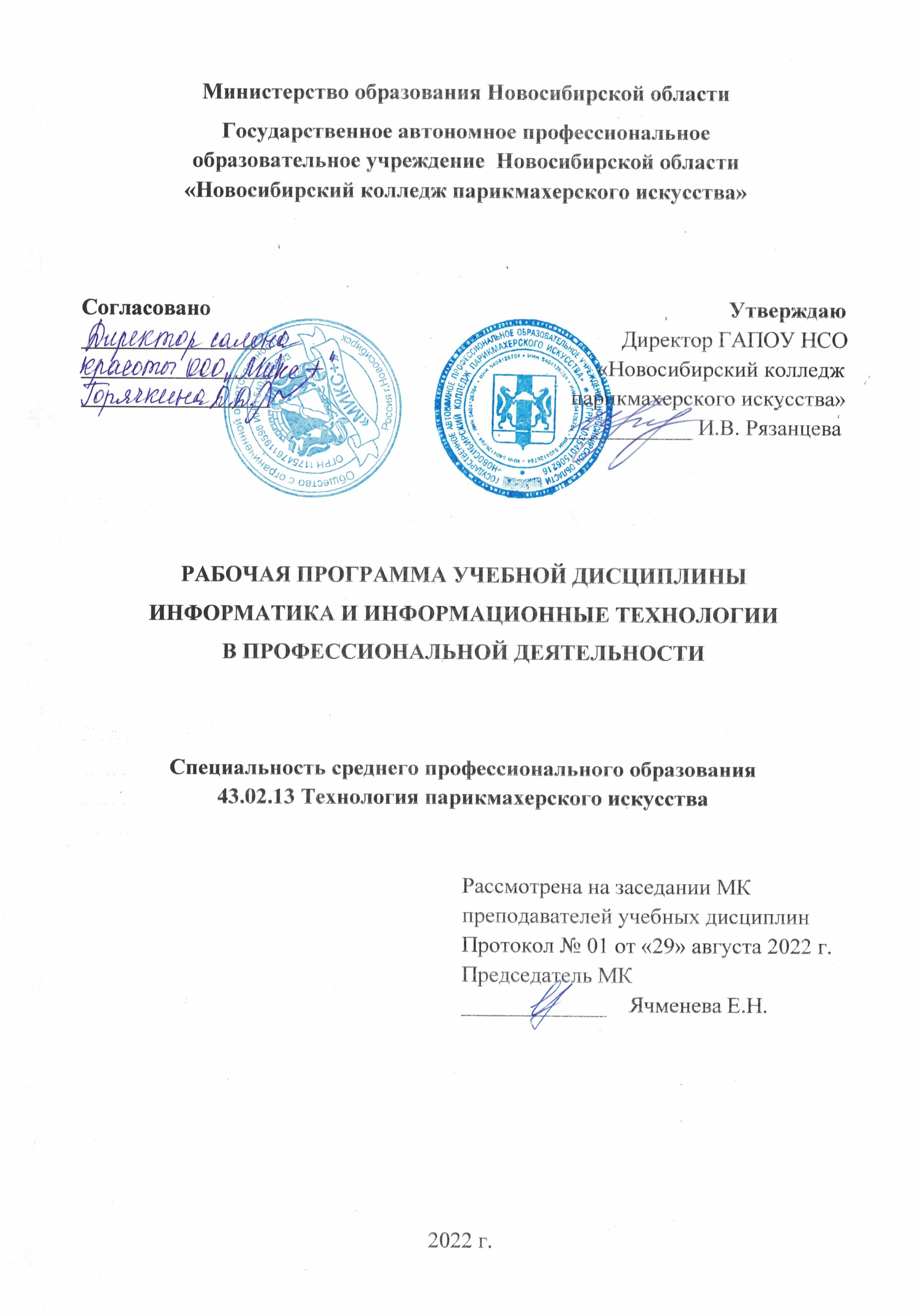 Рабочая программа учебной дисциплины разработана на основе Федерального государственного образовательного стандарта среднего профессионального образования (далее – ФГОС СПО) по специальности  43.02.13 Технология парикмахерского искусства, укрупненная группа профессий 43.00.00 Сервис и туризм. Срок получения СПО по ППССЗ в очной форме обучения - 3 года 10 месяцев.Организация-разработчик: ГАПОУ НСО «Новосибирский колледж парикмахерского искусства» Разработчики:Алферова Л.С., зам директора по УПР Черницкая Н.В., методист ВКФоменко Н.А., преподаватель информатики ВККРассмотрена и рекомендована к утверждению на заседании методической комиссии преподавателей учебных дисциплин29.08.2022 г.   протокол № 1 © ГАПОУ НСО «Новосибирский колледж парикмахерского искусства», 2022СОДЕРЖАНИЕ1. ОБЩАЯ ХАРАКТЕРИСТИКА РАБОЧЕЙ ПРОГРАММЫ УЧЕБНОЙ ДИСЦИПЛИНЫ ЕН.01 Информатика и информационные технологии в профессиональной деятельности1.1. Область применения рабочей программыРабочая программа учебной дисциплины ЕН.01 Информатика и информационные технологии в профессиональной деятельности является частью основной профессиональной образовательной программы в соответствии с ФГОС СПО по специальности  43.02.13. Технология парикмахерского искусства. 1.2. Цель и планируемые результаты освоения дисциплины:2. СТРУКТУРА И СОДЕРЖАНИЕ УЧЕБНОЙ ДИСЦИПЛИНЫ2.1. Объем учебной дисциплины и виды учебной работы2.2. Тематический план и содержание учебной дисциплины 3. УСЛОВИЯ РЕАЛИЗАЦИИ ПРОГРАММЫ УЧЕБНОЙ ДИСЦИПЛИНЫ3.1. Для реализации программы учебной дисциплины предусмотрены следующие специальные помещения:Лаборатория  «Информатики и информационных технологий», оснащенная оборудованием: доской учебной, рабочим местом преподавателя, столами, стульями (по числу обучающихся), шкафами для хранения раздаточного дидактического материала и др.; техническими средствами (компьютером, средствами аудиовизуализации, мультимедийным проектором); персональными компьютерами (по числу обучающихся) с выходом в интернет, специализированным программным обеспечением, мультимедийными пособиями.3.2. Информационное обеспечение реализации программыДля реализации программы библиотечный фонд колледжа имеет  печатные и электронные образовательные и информационные ресурсы, рекомендуемые для использования в образовательном процессе 3.2.1. Печатные издания:Гаврилов М.В. Информатика и информационные технологии: учебник для СПО / М.В. Гаврилов,  В.А. Климов. - 4-е изд., перераб. и доп. - М.: Издательство «Юрайт», 2019. – 383 с. Горев А. Э.  Информационные технологии в профессиональной деятельности: учебник для среднего профессионального образования / А. Э. Горев. – Москва: Издательство Юрайт, 2018. – 271 с.  Информационные технологии в профессиональной деятельности: учеб. пособие для студ. сред. проф. образования / Е.В. Михеева. – 1-е изд., стер. – М.: Издательский центр «Академия», 2017. – 384 с.Куприянов Д. В.  Информационное обеспечение профессиональной деятельности: учебник и практикум для среднего профессионального образования / Д. В. Куприянов. –  Москва: Издательство «Юрайт», 2020. –  255 с.Практикум по информационным технологиям в профессиональной деятельности: учеб. пособие для студ. сред. проф. образования /  Е.В. Михеева.  – 1-е изд., стер. - М.: Издательский центр «Академия», 2017. – 256 с. 3.2.2. Электронные издания:Образовательные ресурсы сети Интернет по информатике [Электронный ресурс] /Режим доступа:  http://vlad-ezhov.narod.ru/zor/p6aa1.html; Информатика - и информационные технологии: cайт лаборатории информатики МИОО [Электронный ресурс] /Режим доступа: http://iit.metodist.ru;Открытые системы: издания по информационным технологиям  [Электронный ресурс] /Режим доступа:  http://www.osp.ru.3.2.3. Дополнительные источники (печатные издания)Волк В. К.  Информатика: учебное пособие для среднего профессионального образования / В. К. Волк. – Москва: Издательство Юрайт, 2021. – 207 с. Федотова Е. Л. Информационные технологии в профессиональной деятельности : учеб. пособие / Е.Л. Федотова. –  Москва: ИД «ФОРУМ»: ИНФРА-М, 2019. –  367 с4. КОНТРОЛЬ И ОЦЕНКА РЕЗУЛЬТАТОВ ОСВОЕНИЯ УЧЕБНОЙ ДИСЦИПЛИНЫСтр.ОБЩАЯ ХАРАКТЕРИСТИКА РАБОЧЕЙ ПРОГРАММЫ УЧЕБНОЙ ДИСЦИПЛИНЫ4СТРУКТУРА И СОДЕРЖАНИЕ УЧЕБНОЙ ДИСЦИПЛИНЫ5УСЛОВИЯ РЕАЛИЗАЦИИ УЧЕБНОЙ ДИСЦИПЛИНЫ11КОНТРОЛЬ И ОЦЕНКА РЕЗУЛЬТАТОВ ОСВОЕНИЯ УЧЕБНОЙ ДИСЦИПЛИНЫ12Код ПК, ОКУменияЗнанияЛичностные результаты  (ЛР)ПК 1.1-1.4ПК 2.1-2.3ПК 3.1-3.4ОК 01ОК 02ОК 03ОК 04ОК 05ОК 06ОК 07ОК 09ОК 10ОК 11пользоваться современными средствами связи и оргтехникой; обрабатывать текстовую и табличную информацию;пользоваться прикладным программным обеспечением в сфере профессиональной деятельности и владеть методами сбора, хранения и обработки информации;осуществлять поиск информации на компьютерных носителях, в локальных и глобальных информационных сетях;использовать в профессиональной деятельности различные виды программного обеспечения, применять компьютерные и телекоммуникационные средства;обеспечивать информационную безопасность;применять антивирусные средства защиты информации;осуществлять поиск необходимой информацииосновные понятия автоматизированной обработки информации; общий состав и структуру персональных компьютеров и вычислительных систем; базовые системные программные продукты в области профессиональной деятельности;состав, функции и возможности использования информационных и телекоммуникационных технологий в профессиональной деятельности; методы и средства сбора, обработки, хранения, передачи и накопления информации; технологию освоения пакетов прикладных программ; мультимедийные технологии обработки и представления информации;основные методы и приемы обеспечения информационной безопасности4. Проявляющий и демонстрирующий уважение к людям труда, осознающий ценность собственного труда. Стремящийся к формированию в сетевой среде личностно и профессионального конструктивного «цифрового следа»9. Соблюдающий и пропагандирующий правила здорового и безопасного образа жизни, спорта; предупреждающий либо преодолевающий зависимости от алкоголя, табака, психоактивных веществ, азартных игр и т.д. Сохраняющий психологическую устойчивость в ситуативно сложных или стремительно меняющихся ситуациях10. Заботящийся о защите окружающей среды, собственной и чужой безопасности, в том числе цифровой15. Соблюдающий требования к внешнему виду и культуре поведения работников индустрии красотыВид учебной работыОбъем часовОбъем образовательной программы108Суммарная учебная нагрузка во взаимодействии с преподавателем100в том числе:в том числе:теоретическое обучение2практические занятия 98Самостоятельная работа8Промежуточная аттестация в форме дифференцированного зачетаПромежуточная аттестация в форме дифференцированного зачетаНаименование разделов и темСодержание учебного материала и формы организации деятельности обучающихсяОбъем часовКоды компетенций, формированию которых способствует элемент программыКоды  ЛР, формированию которых способствует элемент программы12345Раздел 1. Общий состав и структура ПК. Программное обеспечение ПК.Раздел 1. Общий состав и структура ПК. Программное обеспечение ПК.16Тема 1.1. Значение информатики в работе парикмахераСодержание учебного материала:2ОК 1-7, 9,10ЛР 4, ЛР 9,ЛР 10, ЛР 15Тема 1.1. Значение информатики в работе парикмахераЦели, задачи и содержание дисциплины. Значение информационных технологий в профессиональной деятельности. 2ОК 1-7, 9,10ЛР 4, ЛР 9,ЛР 10, ЛР 15Тема 1.2.Устройство ПК. Программное обеспечение ПК. Классификация программного обеспеченияСодержание учебного материала ОК 1-7, 9,10ЛР 4, ЛР 9,ЛР 10, ЛР 15Тема 1.2.Устройство ПК. Программное обеспечение ПК. Классификация программного обеспеченияАрхитектура персонального компьютера (ПК). Состав и структура персональных ЭВМ и вычислительных систем. Характеристика основных устройств ПК. Основные комплектующие системного блока и  их характеристики. Кодирование информации, единицы измерения информации. Структура хранения информации в ПК.ОК 1-7, 9,10ЛР 4, ЛР 9,ЛР 10, ЛР 15Тема 1.2.Устройство ПК. Программное обеспечение ПК. Классификация программного обеспеченияТематика практических занятий4ОК 1-7, 9,10ЛР 4, ЛР 9,ЛР 10, ЛР 15Тема 1.2.Устройство ПК. Программное обеспечение ПК. Классификация программного обеспеченияИзучение архитектуры ПК. Измерение информации. Классификация программного обеспечения4ОК 1-7, 9,10ЛР 4, ЛР 9,ЛР 10, ЛР 15Тема 1.3. Виды операционных систем, их основные характеристики и функцииСодержание учебного материала ОК 1-7, 9,10ЛР 4, ЛР 9,ЛР 10, ЛР 15Тема 1.3. Виды операционных систем, их основные характеристики и функцииПонятие операционной системы. Виды операционных систем. Функциональные назначения операционных систем. Средства хранения и переноса информации. ОК 1-7, 9,10ЛР 4, ЛР 9,ЛР 10, ЛР 15Тема 1.3. Виды операционных систем, их основные характеристики и функцииТематика практических занятий4ОК 1-7, 9,10ЛР 4, ЛР 9,ЛР 10, ЛР 15Тема 1.3. Виды операционных систем, их основные характеристики и функцииИзучение характеристик операционных систем. Хранение и перенос информации4ОК 1-7, 9,10ЛР 4, ЛР 9,ЛР 10, ЛР 15Тема 1.4.Информационные и коммуникационные технологииСодержание учебного материала ОК 1-7, 9,10ЛР 4, ЛР 9,ЛР 10, ЛР 15Тема 1.4.Информационные и коммуникационные технологииОсновные понятия,  классификация и структура автоматизированных информационных систем.  Классификация информационных систем. Глобальная сеть Интернет. История создания Всемирная паутина. Поисковые системы.ОК 1-7, 9,10ЛР 4, ЛР 9,ЛР 10, ЛР 15Тема 1.4.Информационные и коммуникационные технологииТематика практических занятий6ОК 1-7, 9,10ЛР 4, ЛР 9,ЛР 10, ЛР 15Тема 1.4.Информационные и коммуникационные технологииОсновы работы в Глобальной сети Интернет. Работа с различными поисковыми системами. 6ОК 1-7, 9,10ЛР 4, ЛР 9,ЛР 10, ЛР 15Раздел 2. Базовые системные программные продукты и пакеты прикладных программ в области профессиональной деятельностиРаздел 2. Базовые системные программные продукты и пакеты прикладных программ в области профессиональной деятельности64+4ч. СРТема 2.1Технология обработки текстовой информацииСодержание учебного материала ОК 1-7, 9,10ПК 6.1-6.3ЛР 4, ЛР 9,ЛР 10, ЛР 15Тема 2.1Технология обработки текстовой информацииТекстовые редакторы как один из пакетов прикладного программного обеспечения, общие сведения о редактировании текстов. Основы конвертирования текстовых файловОК 1-7, 9,10ПК 6.1-6.3ЛР 4, ЛР 9,ЛР 10, ЛР 15Тема 2.1Технология обработки текстовой информацииОформление страниц документов, формирование оглавлений. Расстановка колонтитулов, нумерация страниц, буквица. Шаблоны и стили оформления. Работа с таблицами и рисунками в тексте. Водяные знаки в тексте. Слияние документов. Издательские возможности редактора.ОК 1-7, 9,10ПК 6.1-6.3ЛР 4, ЛР 9,ЛР 10, ЛР 15Тема 2.1Технология обработки текстовой информацииТематика практических занятий 12ОК 1-7, 9,10ПК 6.1-6.3ЛР 4, ЛР 9,ЛР 10, ЛР 15Тема 2.1Технология обработки текстовой информацииСоздание и форматирование документа с помощью текстового редактора MS WORD. Создание структурированного документа12ОК 1-7, 9,10ПК 6.1-6.3ЛР 4, ЛР 9,ЛР 10, ЛР 15Тема 2.2Технология обработки графической информацииСодержание учебного материала ОК 1-7, 9,10ПК 6.1-6.3ЛР 4, ЛР 9,ЛР 10, ЛР 15Тема 2.2Технология обработки графической информацииОсновы компьютерной графики. Форматы графических файлов. Способы получения графических изображений – рисование, оптический (сканирование). Растровые и векторные графические редакторы. Прикладные программы для обработки графической информации: Microsoft Paint; Corel DRAW, Adobe PhotoshopОК 1-7, 9,10ПК 6.1-6.3ЛР 4, ЛР 9,ЛР 10, ЛР 15Тема 2.2Технология обработки графической информацииТематика практических занятий 12ОК 1-7, 9,10ПК 6.1-6.3ЛР 4, ЛР 9,ЛР 10, ЛР 15Тема 2.2Технология обработки графической информацииОсновы компьютерного дизайна в профессиональной деятельности. 12ОК 1-7, 9,10ПК 6.1-6.3ЛР 4, ЛР 9,ЛР 10, ЛР 15Тема 2.2Технология обработки графической информацииСамостоятельная работа обучающихся Подготовка материала для создания графических объектов. Обработка изображения (по выбору студента) с использованием прикладных  компьютерных программ2ОК 1-7, 9,10ПК 6.1-6.3ЛР 4, ЛР 9,ЛР 10, ЛР 15Тема 2.3 Компьютерные  презентации Содержание учебного материала ОК 1-7, 9,10ПК 6.1-6.3ЛР 4, ЛР 9,ЛР 10, ЛР 15Тема 2.3 Компьютерные  презентации Формы компьютерных презентаций. Графические объекты, таблицы и диаграммы как элементы презентации. Общие операции со слайдами. Выбор дизайна, анимация, эффекты, звуковое сопровождениеОК 1-7, 9,10ПК 6.1-6.3ЛР 4, ЛР 9,ЛР 10, ЛР 15Тема 2.3 Компьютерные  презентации Тематика практических занятий 12ОК 1-7, 9,10ПК 6.1-6.3ЛР 4, ЛР 9,ЛР 10, ЛР 15Тема 2.3 Компьютерные  презентации Подготовка презентаций в программе Power Point. Использование Power Point для создания портфолио по профессии. Создание презентаций по современным трендам.12ОК 1-7, 9,10ПК 6.1-6.3ЛР 4, ЛР 9,ЛР 10, ЛР 15Тема 2.3 Компьютерные  презентации Самостоятельная работа обучающихся Работа в поисковых системах сети Интернет, сбор материала и подготовка презентации по теме «Актуальные тенденции в профессиональной деятельности».2ОК 1-7, 9,10ПК 6.1-6.3ЛР 4, ЛР 9,ЛР 10, ЛР 15Тема 2.4Технологии обработки числовой информации в профессиональной деятельности Содержание учебного материала ОК 1-7, 9,10ЛР 4, ЛР 9,ЛР 10, ЛР 15Тема 2.4Технологии обработки числовой информации в профессиональной деятельности Электронные таблицы, базы и банки данных, их назначение, использование в информационных системах профессионального назначения. Расчетные операции, статистические и математические функции. Решение задач линейной и разветвляющейся структуры в ЭТ. Связь листов таблицы. Построение макросов. Дополнительные возможности EXCEL.ОК 1-7, 9,10ЛР 4, ЛР 9,ЛР 10, ЛР 15Тема 2.4Технологии обработки числовой информации в профессиональной деятельности Тематика практических занятий14ОК 1-7, 9,10ЛР 4, ЛР 9,ЛР 10, ЛР 15Тема 2.4Технологии обработки числовой информации в профессиональной деятельности Электронные таблицы Excel. Основные приемы работы с Excel.  Ввод и редактирование элементарных формул. Вставка и редактирование элементарных функций.14ОК 1-7, 9,10ЛР 4, ЛР 9,ЛР 10, ЛР 15Тема 2.4Технологии обработки числовой информации в профессиональной деятельности База данных ACCESS. Основные типы данных. Объекты, атрибуты и связи. Формирование запроса-выборки.14ОК 1-7, 9,10ЛР 4, ЛР 9,ЛР 10, ЛР 15Тема 2.4Технологии обработки числовой информации в профессиональной деятельности Создание базы данных в  ACCESS. Создание таблицы, запроса. Создание формы, отчета14ОК 1-7, 9,10ЛР 4, ЛР 9,ЛР 10, ЛР 15Тема 2.5Пакеты прикладных программ в области профессиональной деятельности Содержание учебного материалаОК 1-7, 9,10ПК 6.1-6.3ЛР 4, ЛР 9,ЛР 10, ЛР 15Тема 2.5Пакеты прикладных программ в области профессиональной деятельности Функциональное назначение  прикладных программ. Способы формирования запросов при обращении к базе данных. Ввод, редактирование и хранение данных.ОК 1-7, 9,10ПК 6.1-6.3ЛР 4, ЛР 9,ЛР 10, ЛР 15Тема 2.5Пакеты прикладных программ в области профессиональной деятельности Работа с базами данных клиентов. Создание коллажей и эскизов профессиональной направленности. Создание презентаций по профессиональной тематике. ОК 1-7, 9,10ПК 6.1-6.3ЛР 4, ЛР 9,ЛР 10, ЛР 15Тема 2.5Пакеты прикладных программ в области профессиональной деятельности Тематика практических занятий 14ОК 1-7, 9,10ПК 6.1-6.3ЛР 4, ЛР 9,ЛР 10, ЛР 15Тема 2.5Пакеты прикладных программ в области профессиональной деятельности Работа по созданию клиентской базы. Расчет прибыли, расхода, закупок. Расчет заработной платы сотрудников. Разработка коллажей и эскизов профессиональной направленности14ОК 1-7, 9,10ПК 6.1-6.3ЛР 4, ЛР 9,ЛР 10, ЛР 15Раздел 3Возможности использования информационных и телекоммуникационных технологий в профессиональной деятельности и информационная безопасность20 + 4чСРТема 3.1Компьютерные сети, сеть Интернет Содержание учебного материала	ОК 1-7, 9,10ПК 6.1-6.3ЛР 4, ЛР 9,ЛР 10, ЛР 15Тема 3.1Компьютерные сети, сеть Интернет Классификация сетей по масштабам, топологии, архитектуре и стандартам. Среда передачи данных. Типы компьютерных сетей. Эталонная модель OSI. Преимущества работы в локальной сети. ОК 1-7, 9,10ПК 6.1-6.3ЛР 4, ЛР 9,ЛР 10, ЛР 15Тема 3.1Компьютерные сети, сеть Интернет Технология World Wide Web. Браузеры. Адресация ресурсов, навигация. Настройка Internet Explorer. Электронная почта и телеконференцииОК 1-7, 9,10ПК 6.1-6.3ЛР 4, ЛР 9,ЛР 10, ЛР 15Тема 3.1Компьютерные сети, сеть Интернет Мультимедиа технологии и электронная коммерция в Интернете. Основы языка гипертекстовой разметки документов. Форматирование текста и размещение графики. Гиперссылки, списки, формы. Инструментальные средства создания Web-страниц. Основы проектирования Web – страниц.ОК 1-7, 9,10ПК 6.1-6.3ЛР 4, ЛР 9,ЛР 10, ЛР 15Тема 3.1Компьютерные сети, сеть Интернет Тематика практических занятий12ОК 1-7, 9,10ПК 6.1-6.3ЛР 4, ЛР 9,ЛР 10, ЛР 15Тема 3.1Компьютерные сети, сеть Интернет Создание Web-страницы салона.12ОК 1-7, 9,10ПК 6.1-6.3ЛР 4, ЛР 9,ЛР 10, ЛР 15Тема 3.1Компьютерные сети, сеть Интернет Самостоятельная работа обучающихся Разработка проекта Web-страницы современного салона красоты2ОК 1-7, 9,10ПК 6.1-6.3ЛР 4, ЛР 9,ЛР 10, ЛР 15Тема 3.2Основы информационной  и технической компьютерной безопасностиСодержание учебного материала		ОК 1-7, 9,10ПК 6.1-6.3ЛР 4, ЛР 9,ЛР 10, ЛР 15Тема 3.2Основы информационной  и технической компьютерной безопасностиИнформационная безопасность. Классификация средств защиты. Программно-технический уровень защиты. Защита жесткого диска. Защита от компьютерных вирусов. Виды компьютерных вирусов Организация безопасной работы с компьютерной техникой.ОК 1-7, 9,10ПК 6.1-6.3ЛР 4, ЛР 9,ЛР 10, ЛР 15Тема 3.2Основы информационной  и технической компьютерной безопасностиТематика практических занятий8ОК 1-7, 9,10ПК 6.1-6.3ЛР 4, ЛР 9,ЛР 10, ЛР 15Тема 3.2Основы информационной  и технической компьютерной безопасностиОрганизация безопасной работы с компьютерной техникой.8ОК 1-7, 9,10ПК 6.1-6.3ЛР 4, ЛР 9,ЛР 10, ЛР 15Тема 3.2Основы информационной  и технической компьютерной безопасностиСамостоятельная работа обучающихся Подготовка компьютерных презентаций по  темам: Классификация средств защиты, Установка паролей на документ, Программно-технический уровень защиты, Защита от компьютерных вирусов2ЛР 4, ЛР 9,ЛР 10, ЛР 15Самостоятельная работа обучающихся Работа над учебным материалом, ответы на контрольные вопросы Подготовка материала для создания графических объектов. Обработка изображения (по выбору студента) с использованием прикладных  компьютерных программРабота в поисковых системах сети Интернет, сбор материала и подготовка презентации по теме «Актуальные тенденции в профессиональной деятельности».Подбор материала для разработки коллажей и эскизов профессиональной направленностиРазработка проекта Web-страницы современного салона красотыПодготовка компьютерных презентаций по  темам: Классификация средств защиты, Установка паролей на документ, Программно-технический уровень защиты, Защита от компьютерных вирусовСамостоятельная работа обучающихся Работа над учебным материалом, ответы на контрольные вопросы Подготовка материала для создания графических объектов. Обработка изображения (по выбору студента) с использованием прикладных  компьютерных программРабота в поисковых системах сети Интернет, сбор материала и подготовка презентации по теме «Актуальные тенденции в профессиональной деятельности».Подбор материала для разработки коллажей и эскизов профессиональной направленностиРазработка проекта Web-страницы современного салона красотыПодготовка компьютерных презентаций по  темам: Классификация средств защиты, Установка паролей на документ, Программно-технический уровень защиты, Защита от компьютерных вирусов8Всего:Всего:108Результаты обученияКритерии оценкиФормы и методы оценкиЗнания:основных понятий автоматизированной обработки информации; общего состава и структуры персональных компьютеров и вычислительных систем; базовых системных программных продуктов в области профессиональной деятельности;состава, функций и возможностей использования информационных и телекоммуникационных технологий в профессиональной деятельности; методов и средств сбора, обработки, хранения, передачи и накопления информации; основных методов и приемов обеспечения информационной безопасности Полнота ответов, точность формулировок, не менее 75% правильных ответов.Не менее 75% правильных ответов.Актуальность темы, адекватность результатов поставленным целям, полнота ответов, точность формулировок, адекватность применения профессиональной терминологииТекущий контрольпри проведении:-письменного / устного опроса;-тестирования;-оценки результатов самостоятельной работы (докладов, рефератов, теоретической части проектов, учебных исследований и т.д.)Промежуточная аттестацияв форме дифференцированного зачета в виде: -письменных/ устных ответов, -тестированияУмения:пользоваться современными средствами связи и оргтехникой; обрабатывать текстовую и табличную информацию;использовать технологии сбора, размещения, хранения, накопления, преобразования и передачи данных в профессионально ориентированных информационных системах;использовать в профессиональной деятельности различные виды программного обеспечения, применять компьютерные и телекоммуникационные средства;обеспечивать информационную безопасность;применять антивирусные средства защиты информации;осуществлять поиск необходимой информацииПравильность, полнота выполнения заданий, точность формулировок, точность расчетов, соответствие требованиямАдекватность, оптимальность выбора способов действий, методов, техник, последовательностей действий и т.д. Точность оценки, самооценки выполненияСоответствие требованиям инструкций, регламентов Рациональность действий  и т.д.Текущий контроль:- экспертная оценка демонстрируемых умений, выполняемых действий, защита отчетов по практическим  занятиям;- оценка заданий для самостоятельной  работы, Промежуточная аттестация:- экспертная оценка выполнения практических заданий на зачете Личностные результаты:4. Проявляющий и демонстрирующий уважение к людям труда, осознающий ценность собственного труда. Стремящийся к формированию в сетевой среде личностно и профессионального конструктивного «цифрового следа»9. Соблюдающий и пропагандирующий правила здорового и безопасного образа жизни, спорта; предупреждающий либо преодолевающий зависимости от алкоголя, табака, психоактивных веществ, азартных игр и т.д. Сохраняющий психологическую устойчивость в ситуативно сложных или стремительно меняющихся ситуациях10. Заботящийся о защите окружающей среды, собствен-ной и чужой безопасности, в том числе цифровой15. Соблюдающий требования к внешнему виду и культуре поведения работ-ников индустрии красоты– Демонстрация интереса к будущей профессии;  оценка собственного продвижения, личностного развития;  положительная динамика в организации собственной учебной деятельности по результатам самооценки, самоанализа и коррекции ее результатов;  ответственность за результат учебной деятельности и подготовки к профессиональной деятельности;  проявление учебной активности;  участие в исследовательской и проектной работе;  участие в викторинах, в предметных неделях;  соблюдение этических норм общения при взаимодействии с обучающимися, преподавателями;  конструктивное взаимодействие в учебном коллективе;  демонстрация навыков здорового образа жизни и высокий уровень культуры здоровья обучающихся;  проявление культуры потребления информации, умений и навыков пользования компьютерной техникой, навыков отбора и критического анализа информации, умения ориентироваться в информационном пространстве
Наблюдение, экспертная оценка во время учебной деятельности